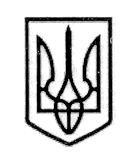                                                У К Р А Ї Н А                           СТОРОЖИНЕЦЬКА МІСЬКА РАДА ЧЕРНІВЕЦЬКОГО РАЙОНУ ЧЕРНІВЕЦЬКОЇ ОБЛАСТІВИКОНАВЧИЙ КОМІТЕТР І Ш Е Н Н Я  21 травня  2024 року                                                                           №   143                                                                                                        Розглянувши заяву гр. **********, жительки с. Стара Жадова, вул. *******, буд. *** Чернівецького району, Чернівецької області про надання статусу дитини, яка постраждала внаслідок воєнних дій та збройних конфліктів її сину, ***************, та додані до неї документи, керуючись Законом України «Про місцеве самоврядування в Україні», Порядком надання статусу дитини, яка постраждала внаслідок воєнних дій та збройних конфліктів», затвердженим постановою Кабінету Міністрів України від 05 квітня 2017 року № 268 (зі змінами), Переліком територій, на яких ведуться (велися) бойові дії, або тимчасово окупованих Російською Федерацією, затвердженим наказом Міністерства з питань реінтеграції тимчасово окупованих територій  України від 22.12.22 р. № 309 (зі змінами від 12.04.2024 р.), враховуючи, що Сумська міська територіальна громада Сумської області відноситься до територій активних бойових дій, а також беручи до уваги рекомендації комісії з питань захисту прав дитини Сторожинецької міської ради від 15.05.2024 року № 11-44/2024 «Щодо надання статусу дитини, яка постраждала внаслідок воєнних  дій та збройних конфліктів малолітньому *******, жителю с. Стара Жадова Чернівецького району, Чернівецької області», діючи в інтересах дитини,виконавчий комітет міської ради вирішив:Надати малолітньому ***************************************** року народження (свідоцтво про народження, серії *** № ***** від ******* р.), жителю с. Стара Жадова, вул. *********** Чернівецького району, Чернівецької Продовження рішення виконавчого комітету № 143  від  21.05.2024 рокуобласті статус дитини, яка постраждала внаслідок воєнних дій та збройних конфліктів, зазнавши психологічного насильства, на підставі довідки про взяття на облік внутрішньо-переміщеної особи № ************, виданої центром надання адміністративних послуг Сторожинецької міської ради Чернівецького району, Чернівецької області від ********** р. та висновка оцінки потреб сімʼї від 07.05.2024 р. № 45 (протокол засідання комісії з питань захисту прав дитини від 15.05.24 р. № 11).Начальнику відділу документообігу та контролю Миколі БАЛАНЮКУ забезпечити оприлюднення, у встановленому порядку даного рішення.Дане рішення набуває чинності з моменту його оприлюднення. Контроль за виконанням цього рішення покласти на першого заступника Сторожинецького міського голови  Ігоря БЕЛЕНЧУКА.Сторожинецький  міський  голова                          Ігор МАТЕЙЧУКВиконавець:НачальникСлужби у справах дітей				       Маріян НИКИФОРЮК              Погоджено:	Секретар міської ради                                                  Дмитро БОЙЧУКПерший заступникСторожинецького міського голови                             Ігор БЕЛЕНЧУКЗаступник Сторожинецького міського голови з питань цифрового розвитку, цифрових трансформацій, цифровізації та з оборонних питань                                                  Віталій ГРИНЧУКГоловний спеціаліст юридичного відділу                  Галина Олійник Уповноважена особа з питань запобіганнята виявлення корупції у Сторожинецькійміській раді                                                                     Максим МЯЗІННачальник  відділудокументообігу та контролю                                        Микола БАЛАНЮКПро надання малолітньому ********************, жителю с. Стара Жадова статусу дитини,яка постраждала внаслідок  воєнних дій та збройних конфліктів 